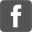 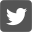 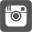 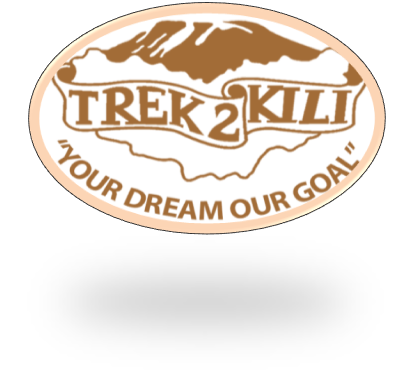 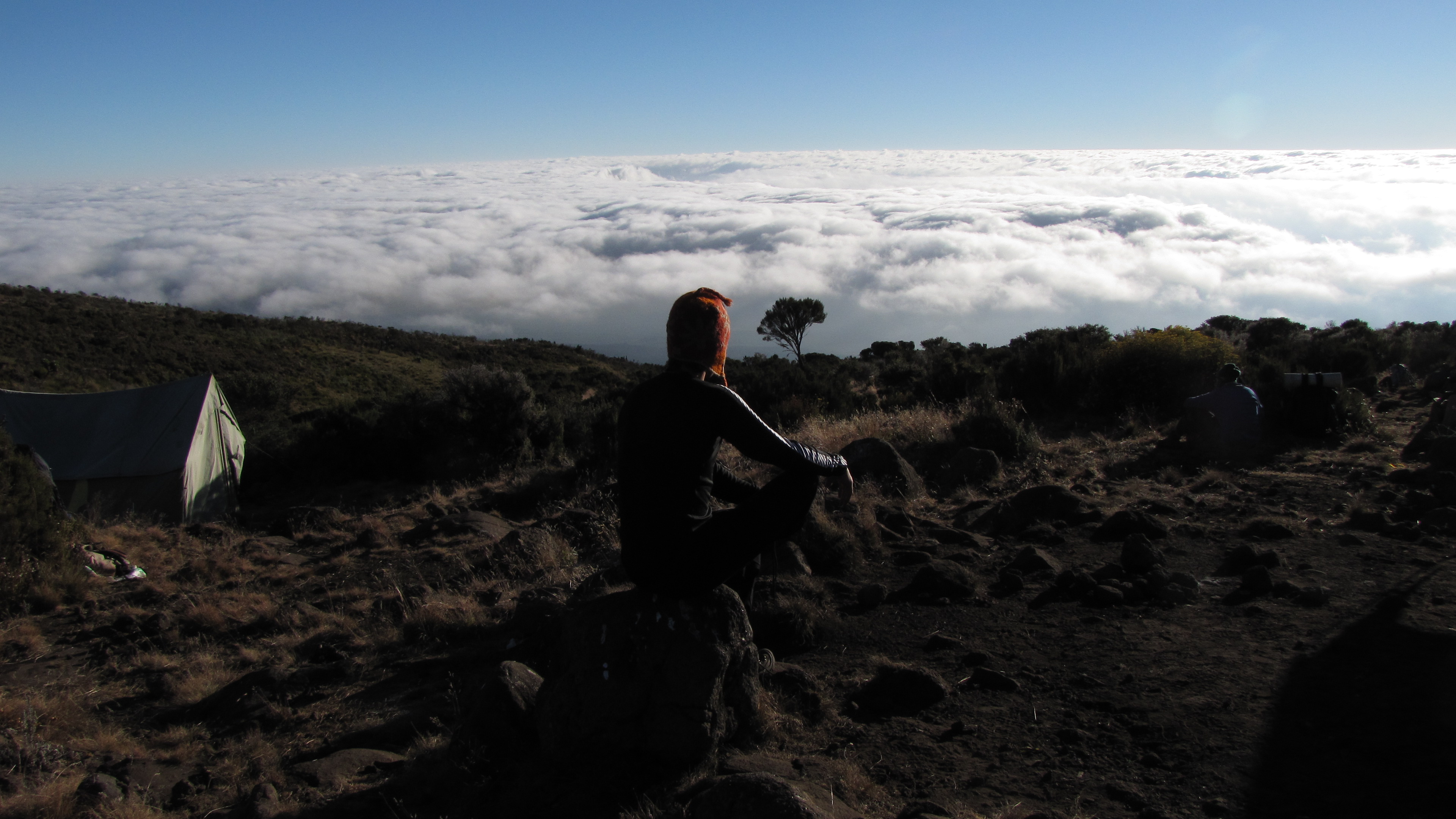 MT. KILIMANJARO LEMOSHO 8 DAY 7 NIGHT TREKAs a newer route, it is more remote and arguably more beautiful, but a bit longer and slightly more expensive. It starts on the Western side of the mountain at the Londorossi Gate, which is a further drive from town, and was introduced as an alternative to the Shira route. After beautiful forests and moorlands it crosses the Shira Plateau on day 3 to connect with the Machame Route at Lava Tower and down towards Barranco Valley via the Southern Circuit. You may be lucky enough to see buffalo, elephant and other game. Because this route can be done over a longer period of time for acclimatization, it has a higher success rate of summit.Duration: 7 or 8 days
Difficulty: Medium
Scenery: Excellent
Traffic: HighUpon arrival to Kilimanjaro International Airport, you will be met and transferred for overnight accommodation at Kilimanjaro Wonders Hotel 4stars  B&B.  Your head guide will meet you for your briefing, gear check and arrange for you to hire any equipment you may need.DAY 1: LONDROSSI GATE – MTI MKUBWA CAMP: 4.8km /3mi | 3-4 hrs | RainforestElevation: 2389m/7838ft to 2785m/9137ftAltitude gained: 396mDeparting from Moshi a 45-minute drive will take you through welcoming mountainside villages to the Kilimanjaro National Park Gate.  We will patiently wait for our permits to be issued while watching the hustle and bustle of operations as many crews prepare for the journey ahead Enjoy the beautiful rainforest scenery and windy trails while your guide tells you about the local flora and fauna and natural wildlife. At these lower elevations the trail can be muddy and quite slippery. We highly recommend gaiters and trekking poles here. DAY 2:  MTI MKUBWA CAMP - SHIRA I CAMP:  7.9km/5mi | 4-6hrs | MoorlandElevation: 2785m/9137ft to 3504m/11,496ftAltitude gained: 719m
After a good nights sleep and a hearty breakfast we emerge from the rain forest and continue on an ascending path, we leave the forest behind now, the trail climbs steadily with wide views to reach the rim of the Shira Plateau. Temperatures begin to drop.DAY 3: SHIRA I CAMP –SHIRA HUT : 6.9km/4.3mi | 5-7hrs | MoorlandElevation: 3504m/11,496ft to 3895m/12,779ftAltitude gained: 391mWe explore the Shira plateau for a full day. It is a gentle walk east toward Kibo’s glaciered peak, across the plateau which leads to Shira 2 camp on moorland meadows by a stream. Then we continue to Moir Hut, a little used site on the base of Lent Hills. A variety of walks are available on Lent Hills making this an excellent acclimatization opportunity. Shira is one of the highest plateaus on earth. DAY 4: SHIRA HUT - LAVA TOWER - BARRANCO CAMP: 10.1km/6.3mi | 4-6hrs | Semi DesertElevation: 3895m/12,779ft to 3986m/13,077ftAltitude gained: 91m
Although you end the day around the same elevation as when you began, this day is very important for acclimatization. From Shira Plateau we continue east up a ridge, passing the junction towards the Kibo peak before we then continue, South East towards the Lava Tower, called the “Shark’s Tooth” (elev. 4650m/15,250ft). Shortly after the tower we come to a second junction, which leads to the Arrow Glacier. We then continue to descend to overnight at Barranco Camp.DAY 5: BARRANCO CAMP - KARANGA CAMP: 5.2km/3mi | 4-5hrs | Alpine DesertElevation: 3986m/13,077ft to 4034m/13,235ftAltitude gained: 48m
After breakfast, we continue on a steep ridge up the adventurous Barranco Wall to the Karanga Valley and the junction, which connects, with the Mweka Trail. This is one of the most impressive days to see the power, agility, and strength of your crew zip over this wall with what appears such ease.  Overnight at Karanga Camp.DAY 6: HIKE KARANGA CAMP - BARAFU CAMP: 3.3km /2 mi | 4-5hrs | Alpine Desert Elevation: 4034m/13,235ft to 4662m/15,295ftAltitude gained: 628m
We continue up toward Barafu Camp, and once reached you have now completed the South Circuit, which offers a variety of breathtaking views of the summit from many different angles. An early dinner and rest as we prepare for summit night. Overnight at Barafu Camp.DAY 7: BARAFU CAMP – SUMMIT: 4.86km /3mi up | 5-7hrs | - MWEKA CAMP: 13km /8mi down | 5-6hrs  | Glaciers, Snow Capped SummitElevation: 4662m/15,295ft to 5895m/19,341ftAltitude gained: 1233m
Descent to 3106m/10,190ftAltitude lost: 2789m
Excitement is building as morning comes with an early start between midnight and 2 a.m. This is the most mentally and physically challenging portion of the trek.We continue our way to the summit between the Rebmann and Ratzel glaciers trying to stay warm and focused of the amazing sense of accomplishment that lies ahead. With a switchback motion in a northwesterly direction and ascend through heavy scree towards Stella Point on the crater rim. You will be rewarded with the most magnificent sunrise during your short rest here. Faster hikers may view the sunrise from the summit. From here on your remaining 1 hour ascent to Uhuru Peak, you are likely to encounter snow all the way. Congratulations, one step at a time you have now reached Uhuru Peak the highest point on Mount Kilimanjaro and the entire continent of Africa! After photos, celebrations and maybe a few tears of joy we take a few moments to enjoy this incredible accomplishment. We begin our steep descent down to Mweka Camp, stopping at Barafu for lunch and a very brief rest. We strongly recommend gaiters and trekking poles for uncooperative loose gravel and volcano ash terrain. Well-deserved rest awaits you to enjoy your last evening on the mountain. Overnight Mweka Camp.DAY 8: MWEKA CAMP - MWEKA GATE – MOSHI: 9.1km/6mi  |3-4hrs | RainforestElevation: 3106m/10,190ft to 1633m/5358ftAltitude lost: 1473m
After breakfast and a heartfelt ceremony of appreciation and team bonding with your crew it’s time to say goodbye. We continue the descent down to the Mweka Park Gate to receive your summit certificates. As the weather is drastically warmer, the terrain is wet, muddy and steep and we highly recommend Gaiters and trekking poles. From the gate, a vehicle will meet you at Mweka village to drive you back to your hotel in Moshi (about 30 minutes). Enjoy a long over due hot shower, dinner and celebrations!! Overnight  Kilimanjaro Wonders Hotel 4stars  B&B. before being transferred to your journey home, safari or relaxing trip to Zanzibar.CERTIFIED ETHICAL CLIMBING:We believe the tourism industry has an obligation and a great opportunity to protect the world’s natural habitats, cultural heritage sites and communities. We actively promote environmental sustainability and social responsibility.As a Partner for Responsible Travel, we are proud members and active supporters of the The Kilimanjaro Porters Assistance Project, (KPAP) an initiative of the International Mountain Explorers Connection, (IMEC). KPAP raises public awareness regarding the proper treatment of porters on Kilimanjaro and assists climbing companies with implementing procedures that ensure fair and ethical treatment of their porters. Every climb is audited to ensure crewmembers are provided proper salaries, tips, food, equipment and sleeping conditions. We think it’s pretty great and our clients do as well, check out our Tripadvisor profile to see what people are saying about us.INCLUDED IN TREKKING PACKAGE:Kilimanjaro trekking according to the itineraryProfessional, English-speaking Wilderness First Responder & CPR certified Guide Proper Ration of Mountain crew (Cook & Porters 4.5)Pre and Post accommodations (2 nights Bed and Breakfast) Airport TransfersMeals according to the itineraryDrinking water and Full Board mealsAll National Park & Camping Fees, Crew Permits and VATRescue Fees and Emergency Evacuation Coverage with AMREFFair and Sustainable Salary Crew Wages Gate TransfersComplimentary Oxygen CylinderPortable Private Toilet and PorterQuality Imported EquipmentsEXCLUDED FROM TREKKING PACKAGE:FlightsVisa feesTravel Insurance (Required)Gamow BagMedicationTips for porters and mountain crew (20% Industry Standard Recommended)Personal spending money for souvenirs etc.Energy food & beverages, alcoholic and soft drinksPersonal hire gear such as trekking poles, sleeping bags, etc.Additional lodge nights if early decent from the mountain $150 per roomTREKKING COSTS:Lemosho 8 days 7 nights $ 3,020 per personSolo climber add on charge $350Single supplement charge $300CREW LIST IDEA FOR 2 CLIENT IS PER BELOW :1 Lead guide1 Assistance guide1 Cook1 Waiter1Toilet porter magic word (Pilot)10 Regular porters.Prices quoted are subject to current Government Regulated Park Fees at time of departureGroup Discounts apply to 6 or more people is 5% only.KNOW BEFORE YOU GO:WeatherResponsible TravelTanzania Travel FactsWhat to PackSafetyMeals On The Mountain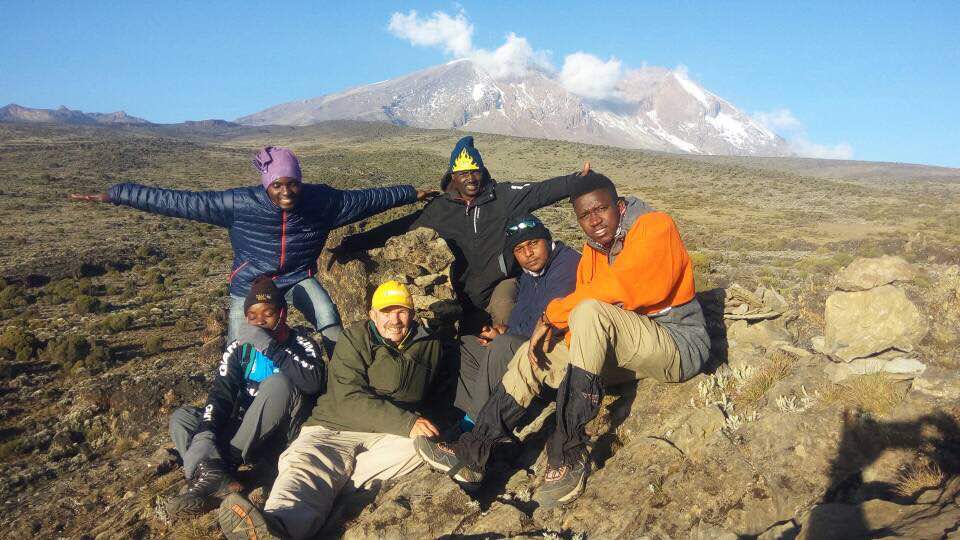 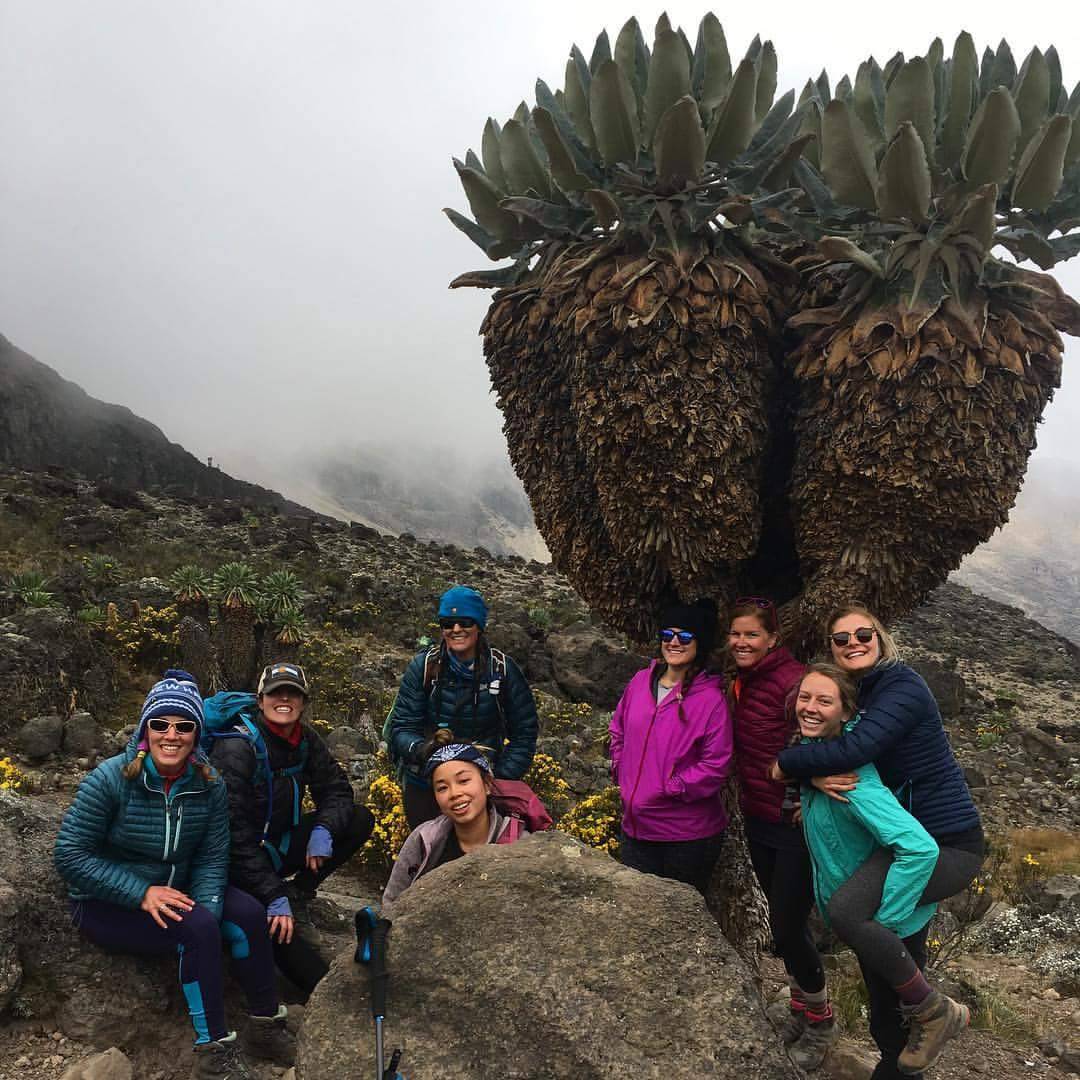 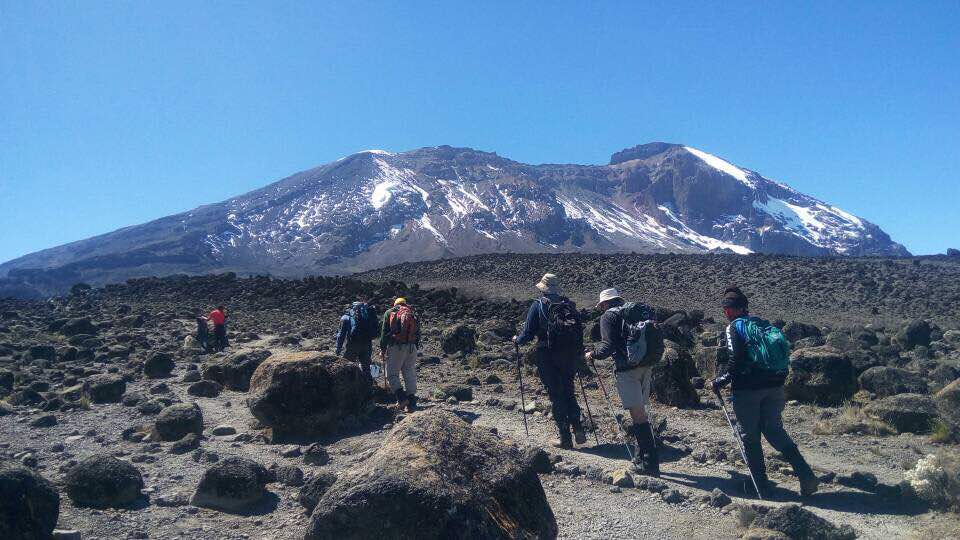 